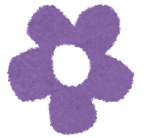 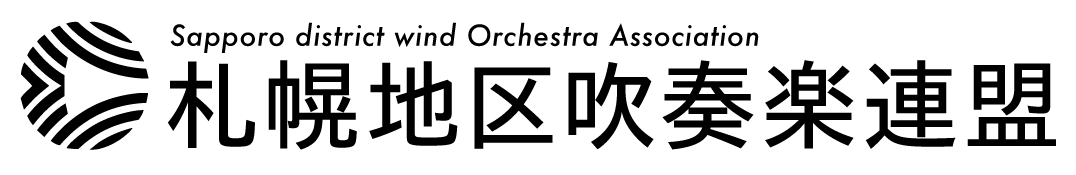 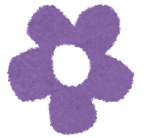 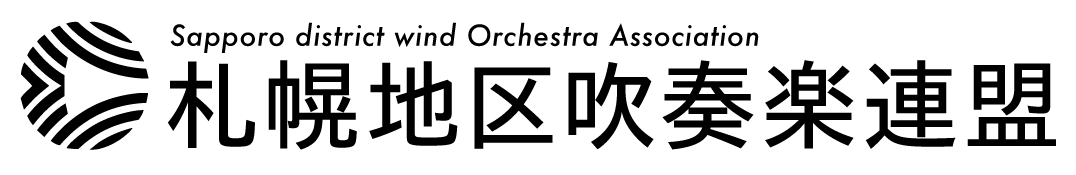 2024さっぽろライラック吹奏楽祭楽器搬入車識別票（各団体１枚限り）　　　日　　　　番※車列待機の際は必ず運転手が乗車していること団体名　　